Сумська міська радаVІIІ СКЛИКАННЯ V СЕСІЯРІШЕННЯвід 31 березня 2021 року № 825-МРм. СумиРозглянувши звернення громадянина, надані документи, відповідно до статей 12, 20, 40, 79-1, 118, 121, 122 Земельного кодексу України, статті 50 Закону України «Про землеустрій», частини третьої  статті 15 Закону України «Про доступ до публічної інформації», ураховуючи протокол засідання постійної комісії з питань архітектури, містобудування, регулювання земельних відносин, природокористування та екології Сумської міської ради                           від 02.02.2021 № 8, керуючись пунктом 34 частини першої статті 26 Закону України «Про місцеве самоврядування в Україні», Сумська міська рада ВИРІШИЛА:Надати Сінявіну Геннадію Володимировичу дозвіл на розроблення проекту землеустрою щодо відведення земельної ділянки у власність з подальшою зміною цільового призначення з «для колективного гаражного будівництва» на «для будівництва індивідуальних гаражів» у межах категорії земель житлової та громадської забудови за адресою: м. Суми, вул. Ковпака, кадастровий номер 5910136600:05:001:0186, площею 0,0044 га.Сумський міський голова                                                                     О.М. ЛисенкоВиконавець: Клименко Ю.М.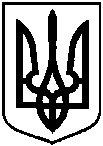 Про надання Сінявіну Геннадію Володимировичу дозволу на розроблення проекту землеустрою щодо відведення земельної ділянки у власність за адресою:                                       м. Суми, вул. Ковпака, кадастровий номер 5910136600:05:001:0186, площею 0,0044 га